Western Cape Provincial ParliamentSTANDING COMMITTEE ON EDUCATION 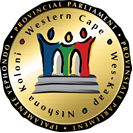 Chairperson: LJ Botha 					              Procedural Officer:  Wasiema Hassen-Moosa 	 							Tel: 021 487-1630	Fax: 021 487-1685								Email: Wasiema.hassenmoosa@wcpp.gov.zaSenior Procedural Officer: Ben Daza		 						Tel: 021 487-1679	Fax: 021 487-1685								Email: bdaza@wcpp.gov.za(Ref no: 11/4/1/2/8)Distributed on 17 January 2022Notice and Agenda Please note that a meeting of the above Committee will take place as follows:Date		: Tuesday, 25 January 2022Time		: 13h00 – 17h00Venue		: Parliamentary Chamber, 6th Floor, 7 Wale Street, Cape Town (IN-PERSON)AGENDAWelcomeBriefing by the Western Cape Education Department (WCED)  on the following: The number of unplaced learners for the 2022 academic year;Status of school readiness for the 2022 academic year;2021 National Senior Certificate (NSC) Results and the pass rate for the Western Cape. Resolutions/ ActionsAbove agenda items may be rearranged by the Committee at short noticeShould you be unable to attend kindly forward apologies to the Procedural Officer as well as arrange for an alternate and indicate the name of the alternate at your earliest convenience.